MAKLUMAT FOCAL POINT e-MYInd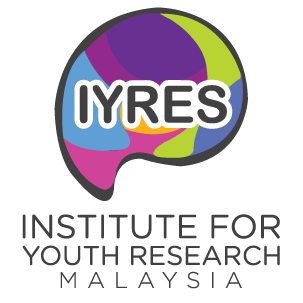 KEMENTERIAN/JABATAN/AGENSI: ________________________________________________________________PENTADBIR AGENSIPENGGUNA AGENSIPEGAWAI PELULUSDiperakukan Oleh:  Nama				:  Cop Ketua Jabatan/Agensi		:      Tarikh				: BILNAMANO. K/PJAWATANNAMA BAHAGIANNO. TELNO. TELEMELALAMATBILNAMANO. K/PJAWATANNAMA BAHAGIANPERIBADIPEJABATEMELALAMATBILNAMANO. K/PJAWATANNAMA BAHAGIANNO. TELNO. TELEMELALAMATBILNAMANO. K/PJAWATANNAMA BAHAGIANPERIBADIPEJABATEMELALAMATBILNAMANO. K/PJAWATANNAMA BAHAGIANNO. TELNO. TELEMELALAMATBILNAMANO. K/PJAWATANNAMA BAHAGIANPERIBADIPEJABATEMELALAMAT